International Theatre Institute ITI
Organización Mundial para las Artes Escénicas

Mensaje para el Día Mundial de la Danza 2024 – Abril 29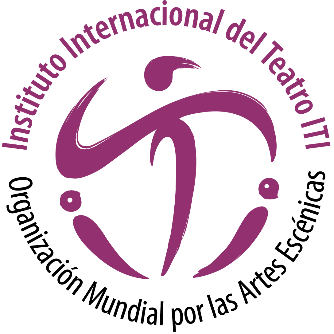 Autora del Mensaje: Marianela NÚÑEZ, ArgentinaBailarinaMensaje para el Día Mundial de la Danza 2024 por Marianela NÚÑEZUn recuerdo no alcanza para hacer historia. Y la historia de un teatro, como la de cada uno, es también la historia de los demás, de cómo un arte como la danza migró y creció en diferentes latitudes.Las paredes del Royal Ballet atesoran las fotografías que narran el viaje recorrido, la historia reclama sus protagonistas y la danza en Argentina resplandece con cada uno de esos nombres.Con frecuencia, las instituciones se sumergen en un silencioso anonimato, sin rostros ni apellidos, evitando enfrentarse al eco del pasado.Son las organizaciones impulsadas y respaldadas por el ITI-UNESCO, como lo es el Consejo Argentino de la Danza, las que frecuentemente hacen de muralla que detiene al olvido.Estoy junto a ustedes en el compromiso de rescatar y revitalizar la historia de maestros, artistas y coreógrafos que han enriquecido el mundo de la danza, merecedores de ser escuchados por las generaciones venideras. Que sepamos todos que no somos espectadores, sino herederos de una tradición forjada con arte, dignidad y sacrificio, nutriendo nuestro camino con vocación y amor por la belleza. Si bien el futuro y el presente acaparan nuestra atención, sin el sólido cimiento del pasado, sin la fertilidad de nuestra tierra, el árbol de la danza no puede florecer. Las raíces son tradición y a la vez... nutrientes.